Занятие по аппликации «Вкусная профессия»1. Вводное слово Все профессии прекрасны,Все профессии важны.Знаю, что и ваши рукиБудут Родине нужны!Кем хотите стать вы, дети?Поскорее мне ответьте! Ответы детей 2. Беседа по теме.– Вы назвали много разных профессий. Какую из этих профессий можно назвать «вкусной»? Почему? (Повар. Эту профессию называют «вкусной», потому что повар готовит вкусную еду.)– Как вы думаете, когда появилась эта профессия?– Давайте начнем историю с далеких первобытных времен.– Произошел ли человек  от обезьян, прилетел ли из космоса – мы не знаем. Но, тем не менее, таким был наш далекий предок. У человека не было ни острых зубов, ни когтей, как у животных, он не умел летать, как птицы. Правда, он был ловок и сообразителен. Что же нужно было человеку, чтобы выжить? (Вода и еда.)– Конечно, ему требовались вода и еда. Где древний человек мог пить? (Из ручья или реки.) А что же он мог есть? (Ягоды, траву, мясо.)– Да, древние люди не готовили себе еду. Все, что они находили и собирали, они ели сырым. Почему?– Так происходило потому, что тогда человек не знал способов приготовления пищи и не умел добывать огонь.– Когда люди научились разводить костер, для чего они стали его использовать? (Для освещения, защиты от диких животных и приготовления пищи.)– Со временем они даже научились готовить разные блюда. Как вы думаете, какие?– Например, древние люди научились жарить мясо как на углях, прямо в костре, так и на раскаленных плоских камнях (как на сковороде). Могли его готовить также на вертеле, сделанном из длинной кости или бивня мамонта. А еще они запекали мясо, завернув его в листья и засыпав углями.Вот тогда и зародилась профессия повара. Сначала это были женщины, которые готовили еду для всего племени.– Что вам напоминают такие способы приготовления мяса на огне? (Шашлык, гриль.)– Получается, что гриль, барбекю и шашлык изобрели еще доисторические люди, и эти рецепты дошли до наших дней.– Многому научились древние люди. Но произошло это не сразу – прошло много-много сотен лет.Дидактическое упражнение «Вредное – полезное». (взрослый называет продукты а дети должны разгадать что вредно а что полезно для организма)– Сегодня повара стараются не только придумать и приготовить различные вкусные блюда, но обязательно задумываются об их полезных свойствах.  Это и овощи, и фрукты, молоко и молочные продукты, чипсы, курица, гамбургер, яйца, кока-кола, минеральная вода. И каждый из них приносит пользу человеческому организму. Ребята, все ли  здесь продукты действительно полезны?Перед детьми – картинка с изображением яйца.– Что это? Как вы думаете, в какой части яйца содержатся полезные вещества: в белке, в желтке или в скорлупе?– Правильно, ребята. С уверенностью можно сказать, что яйцо – это самое настоящее чудо природы, ведь в нем целебно все: белок, желток и даже скорлупа.– Яйцо содержит практически все полезные вещества, необходимые организму: витамины, микроэлементы, аминокислоты. Причем усваиваются они организмом идеально, при этом улучшая его работу. И если регулярно употреблять яйца в пищу, при этом съедая и белок, и желток, то вы будете сильными, красивыми и здоровыми. Скажите, какие блюда можно приготовить из яиц? (Яичницу, салаты, омлет и т. д.) Я предлагаю вам превратиться сегодня в поваров и приготовить из яйца яичницу для наших кукол.3. Практическая часть.– Яичницу вы будете делать аппликативным способом, из бумаги желтого и белого цвета, на силуэте сковороды. Предлагаю вам вспомнить способ обрывания бумаги и моделирования ее формы пальчиками.ФизкультминуткаРаз – подняться, потянуться, (Потягиваются.)Два – согнуться, разогнуться, (Прогибают спинки, руки на поясе.)Три – в ладоши три хлопка, (Хлопают в ладоши.)Головою три кивка. (Кивают головой.)На четыре – руки шире, (Руки в стороны.)Пять – руками помахать, (Машут руками.)Шесть – на место сесть опять. (Приседают.)4. Итог (рефлексия).-О какой профессии мы сегодня говорили?-Почему его называют вкусной профессией?Оформление выставки "Вкусная профессия"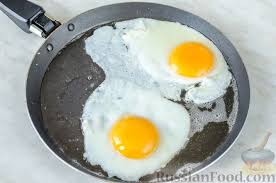 